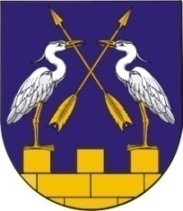                  МО АДМИНИСТРАЦИЙЖЕ                                              АДМИНИСТРАЦИЯ МО           «КОКШАЙСК СЕЛА АДМИНИСТРАЦИЙ»      «КОКШАЙСКОЕ СЕЛЬСКОЕ ПОСЕЛЕНИЕ»          ПУНЧАЛЖЕ						ПОСТАНОВЛЕНИЕ		№ 38                                                                                              от 11 апреля 2018 годаО внесении изменений в постановление от 04.06.2015 года № 130 «О комиссии по предупреждению и ликвидации чрезвычайных ситуаций и обеспечению пожарной безопасности муниципального образования «Кокшайское сельское поселение»Руководствуясь п.3.14  Положения об Администрации муниципального образования «Кокшайское сельское поселение»,  Администрация муниципального образования «Кокшайское сельское поселение», постановляет:1.Внести в постановление от 04.06.2015 года № 130 «О комиссии по предупреждению и ликвидации чрезвычайных ситуаций и обеспечению пожарной безопасности муниципального образования «Кокшайское сельское поселение» (далее – Постановление, Приложение № 1, № 2) следующие изменении:1) приложение № 1 изложить в следующей редакции:«СОСТАВкомиссии по предупреждению и ликвидации чрезвычайных ситуаций и обеспечению пожарной безопасности на территории администрации МО «Кокшайское сельское поселение»Председатель  комиссии:Николаев П.Н. – глава администрации МО «Кокшайское сельское поселение».Заместитель председателя комиссии:Иванова Л.Н. –главный специалист  администрации МО «Кокшайское сельское поселение»;Секретарь комиссии:Бондарец Т.Н. – специалист администрации МО «Кокшайское сельское поселение»;Члены комиссии:Камелин Л.Е. –руководитель ГКУ РМЭ «Кокшайское лесничество» (по согласованию);Хабибрахманов Ш.Г.  – Глава  МО «Кокшайское сельское поселение». (по согласованию).»;2)  приложение № 2 изложить в следующей редакции:«СОСТАВоперативной группы по предупреждению и ликвидации  чрезвычайных ситуаций и обеспечению пожарной безопасности на территории Администрации МО «Кокшайское сельское поселение»-Николаев П.Н. – глава администрации МО «Кокшайское сельское поселение».-Иванова Л.Н. –главный специалист  администрации МО «Кокшайское сельское поселение».-Бондарец Т.Н. – специалист администрации МО «Кокшайское сельское поселение».».2. Контроль,  за выполнением настоящего постановления оставляю за собой.3. Постановление вступает в силу после его обнародования.Глава администрации                                                             МО «Кокшайское сельское поселение»                                          П.Н.Николаев                      Тел(83645)6-81-40, факс 6-80-05. e-mail: kokshask.adm@yandex.ru,     ИНН/КПП 1203005905/120301001